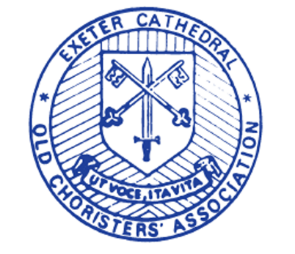 	ECOCA	81 Gloucester Road	Exeter	EX4 2EBECOCA Membership – Under 18 years oldDear Former Chorister and Parents/Guardians,All Exeter choristers are encouraged to join the Exeter Cathedral Old Choristers’ Association (ECOCA) when they finish singing in the choir.The main aims of the Association include making former choristers continue to feel part of the choir and encouraging them to become involved in promoting and developing the choir. Membership of the Association keeps them informed about choir developments and associated cathedral musical news, through receiving an annual ECOCA Magazine and having access to the National Federation of Old Choristers’ magazine Once a Chorister.The Association’s main annual event is the Easter Monday reunion, to which all members of the Association are invited (and all former choristers are welcome). The day includes everyone singing in two services, lunch at the school and a celebratory evening dinner with guest speaker. Detailed information is sent out to Association members in February each year.While former choristers are in full-time education, there is a one-off Association membership payment of £20.  Once they cease full-time education, the annual subscription is currently £20. There are also ECOCA ties and badges available for purchase.If you have any queries or would like further information, please contact me on 01392-669829 or email to: pennypike4@hotmail.co.ukPlease complete the attached ECOCA Membership form and return to me via email or to the postal address above, together with the £20 payment for membership.Yours sincerelyGordon PikeHon Treasurer ECOCAMembership form on next pageECOCA Membership Form – Under 18 years oldChorister name:	Years in choir (e.g. 2017-2022):	Chorister’s email :	Parents’/Guardians’ names:	Parents’/Guardians’ emails:	Payment by BACS for the £20 membership:Account name: Exeter Cathedral Old Choristers’ AssociationSort Code: 09-01-55Account No.: 47219806Please include name of chorister as the reference.   Payment by cheque, please make payable to Exeter Cathedral Old Choristers’ Association (ECOCA) Send this form by either post or email to:ECOCA, 81 Gloucester Road, Exeter, EX4 2EBpennypike4@hotmail.co.ukData Protection: All personal information is held only by ECOCA and is not passed onto anyone else or any other organisation.